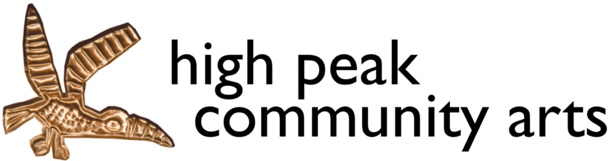 Freelance Artist – Application cover sheetThis sheet is separated from proposals, so that shortlisting is completed blind.By submitting this application you confirm that all the information provided is correct, and understand that any false information may make an offer of employment invalid.Name:Name:Address:Address:Email:Email:Website (where applicable):Website (where applicable):Telephone:Telephone:Reference:Name:Job Title:Relationship to applicant:Telephone:Email: